Proud Papa! By Stu HoytEach year local chapters of the SAR struggle to find contestants for their youth programs. This year, with the Covid restrictions, that challenge became even greater. Will Moravits is the chairman of the youth contests for the William Hightower Chapter. One evening at dinner, he was discussing the issue with his family and they decided to help dad out.  His fourteen-year-old son applied for the Sergeant Moses Adams brochure contest and his entry took first place. His wife is a teacher at the Voss Farms Elementary School, in New Braunfels, and challenged one of her coworkers to encourage her class to enter the poster contest. They had 15 entries.Will arranged to have his son’s presentation at the 9th Grade Center in New Braunfels. When the Principal, Ms. Littlejohn, saw us arriving in our Continental Uniforms, she called out two of her classes to witness the presentation. James Moravits received the Sergeant Moses Adams First Place Brochure Contest Certificate, and a check for $100.00. For his work in researching this project James received an Outstanding Citizenship Certificate and Pin.From Left to right are: Stu Hoyt, Chapter Historian, Youth Contest Chairman for WH#35, Will Moravits, first place brochure winner James Moravits, Sandy Littlejohn, Principal, and Jim Clements, TX SAR Secretary and member of the Patrick Henry Chapter.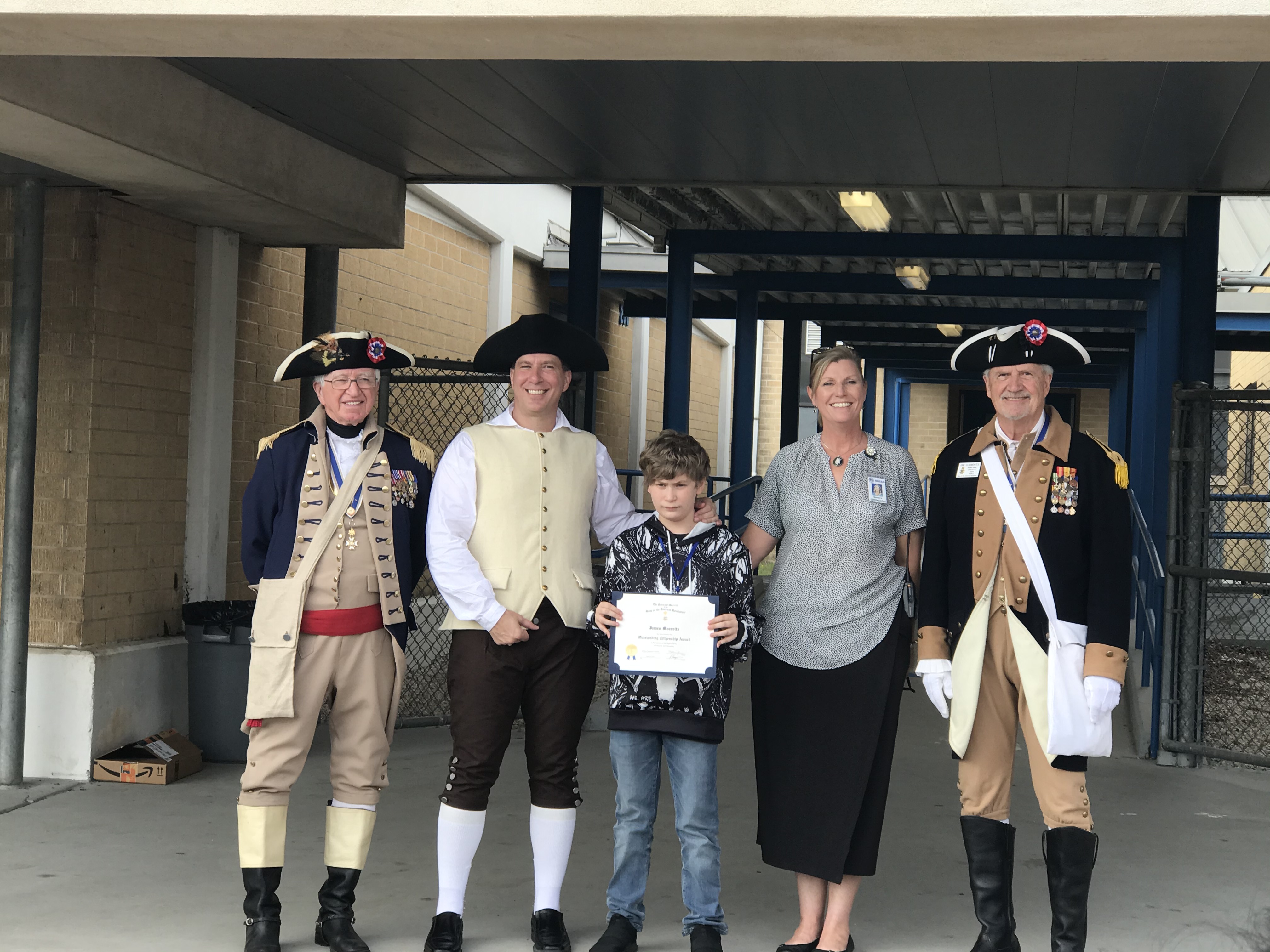 